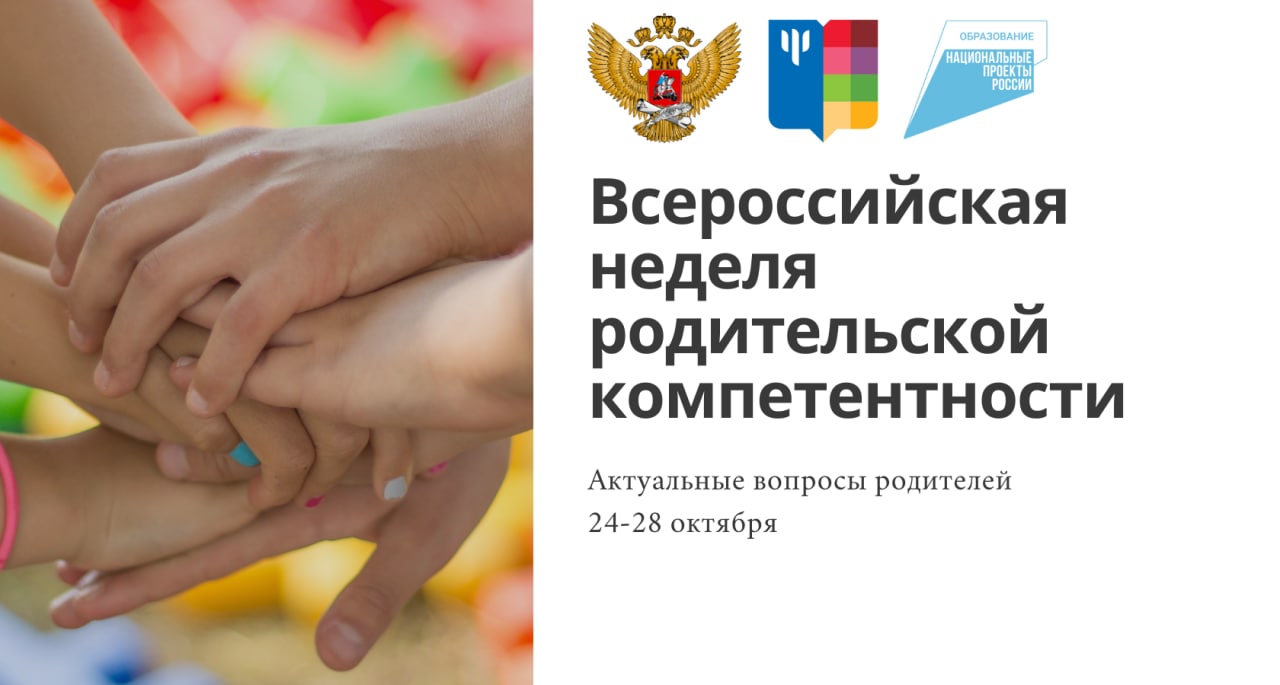 Уважаемые родители!24 октября начинается Всероссийская Неделя родительской компетентности!На вебинарах Недели вы сможете услышать выступления ведущих экспертов России в области психологии детстваТемы, которые мы будем обсуждать, волнуют любого родителя:✅ в Воспитание и развитие;✅ о Обучение и профориентация;	✅ в Взаимоотношения детей и родителей;✅ п Преодоление трудностей и кризисных ситуаций, связанных с родительством.Зарегистрироваться и ознакомиться с программой можно по ссылке: http://бытьродителем.рф/october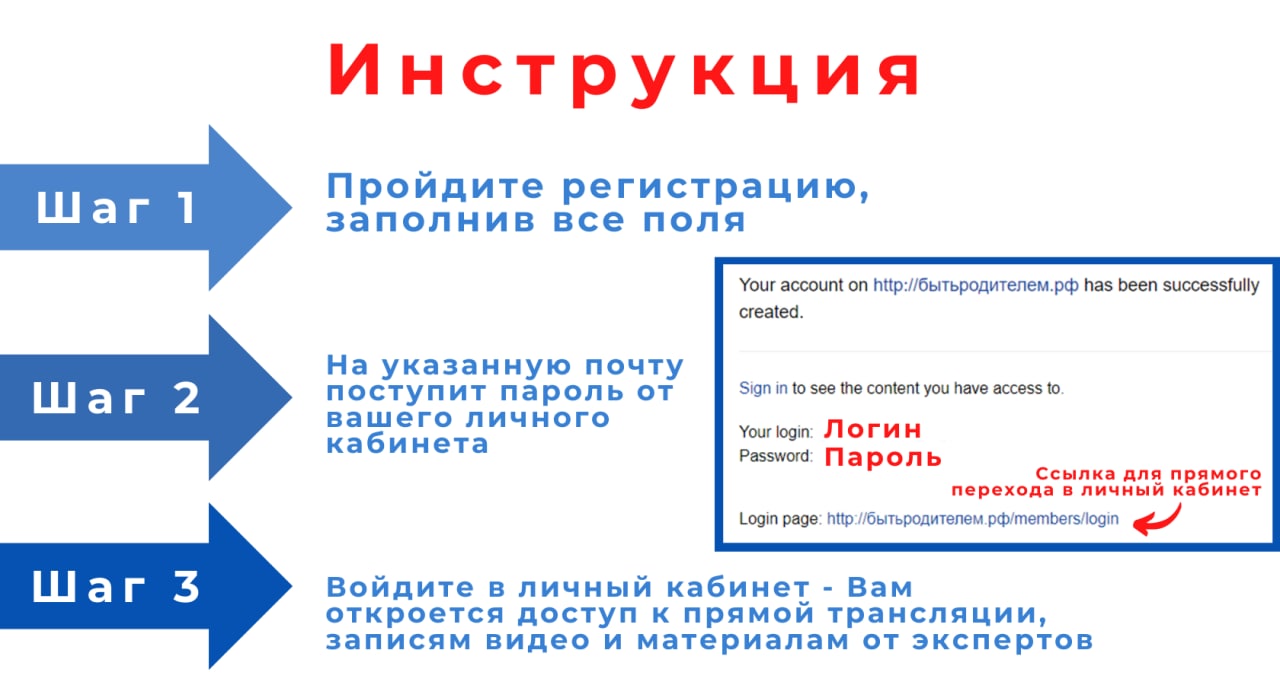 Инструкция по регистрации на Неделю родительской компетентности:1. Зайдите на страницу http://бытьродителем.рф/october 2. Нажмите в верхнем меню клавишу "регистрация" или прокрутите страницу ниже до поля "регистрация"3. Заполните все поля, не забудьте указать ваш e-mail4. Вам на почту придет письмо с ссылкой на личный кабинет, логином( ваш e-mail) и паролем.5. Пройдите по ссылке из письма, введите логин и пароль. В вашем личном кабинете уже есть ссылка на трансляцию. По мере прохождения вебинаров, все мероприятия будут размещены в личном кабинете в записи.